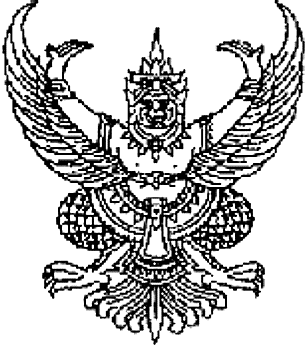 ประกาศองค์การบริหารส่วนตำบลขามเฒ่าเรื่อง  สอบราคาจ้างเหมาโครงการก่อสร้างถนนคอนกรีตเสริมเหล็ก  จำนวน  2  โครงการในเขตองค์การบริหารส่วนตำบลขามเฒ่า**********************ด้วยองค์การบริหารส่วนตำบลขามเฒ่า  อำเภอโนนสูง  จังหวัดนครราชสีมา  มีความประสงค์จะสอบราคาจ้างเหมาตามโครงการดังต่อไปนี้ ด้วยองค์การบริหารส่วนตำบลขามเฒ่า อำเภอโนนสูง จังหวัดนครราชสีมา มีความประสงค์จะสอบราคาจ้างเหมาโครงการก่อสร้างถนนคอนกรีตเสริมเหล็ก  จำนวน  2  โครงการ   มีรายละเอียดดังต่อไปนี้โครงการก่อสร้างถนนคอนกรีตเสริมเหล็ก หมู่ที่ 10 (จากบ้านนางแต้ม ถนน คสล.เดิม-ถึงบ้านนายเพชร) ลักษณะงานที่ทำ  ขนาดผิวจราจร กว้าง 4.00 เมตร ยาว 135.00 เมตร หนา 0.15 เมตร หรือมีพื้นที่คอนกรีตไม่น้อยกว่า 540.00 ตารางเมตร พร้อมไหล่ทางหินคลุก 2 ข้างๆละ 0.00-0.25 เมตร และติดตั้งป้ายโครงการ 1 ชุด (รายละเอียดตามรูปแบบ อบต.ขามเฒ่ากำหนด) งบประมาณ 290,400.-บาท(สองแสนเก้าหมื่นสี่ร้อยบาทถ้วน)โครงการก่อสร้างถนนคอนกรีตเสริมเหล็ก หมู่ที่ 9 (จากถนน คสล.เดิมสำนักสงฆ์ บ้านดอนเพกา-ถึงบ้านนางประกอบ กุสันเทียะ) ลักษณะงานที่ทำ ขนาดผิวจราจร กว้าง 3.00 เมตร ยาว 100.00 เมตร หนา 0.15 เมตร หรือมีพื้นที่คอนกรีตไม่น้อยกว่า 300.00 ตารางเมตร พร้อมไหล่ทางหินคลุก 2 ข้างๆละ 0.00-0.25 เมตร และติดตั้งป้ายโครงการ 1 ชุด(รายละเอียดตามรูปแบบ อบต.ขามเฒ่ากำหนด) งบประมาณ 168,200.-บาท(หนึ่งแสนหกหมื่นแปดพันสองร้อยบาทถ้วน)		ผู้มีสิทธิเสนอราคาจะต้องมีคุณสมบัติดังนี้		๑.  เป็นนิติบุคล หรือบุคคลธรรมดา ที่มีอาชีพรับจ้างทำงานที่สอบราคาจ้างตามโครงการ  ดังกล่าว		๒.  ไม่เป็นผู้ที่ถูกแจ้งเวียนชื่อเป็นผู้ทิ้งงานของทางราชการ  รัฐวิสาหกิจ  หรือหน่วยการบริหารราชการส่วนท้องถิ่น ในขณะยื่นซองสอบราคาและได้แจ้งเวียนชื่อแล้ว		๓.  ไม่เป็นผู้ได้รับเอกสิทธิ์หรือความคุ้มกัน  ซึ่งอาจปฏิเสธไม่ยอมขึ้นศาลไทยเว้นแต่รัฐบาลของผู้เสนอราคาได้มีคำสั่งให้สละสิทธิ์คุ้มกันนั้น		4.  ไม่เป็นผู้มีผลประโยชน์ร่วมกันกับผู้เสนอราคารายอื่นที่เข้าเสนอราคาให้แก่องค์การบริหารส่วนตำบลขามเฒ่า ณ  วันประกาศสอบราคาจ้างก่อสร้าง  หรือไม่เป็นผู้กระทำการเป็นการขัดขวางการแข่งขันราคาอย่างเป็นธรรมในการสอบราคาจ้างก่อสร้างครั้งนี้5.  มีใบรับรองผลงานก่อสร้างประเภทเดียวกันกับงานที่ประกาศสอบราคาจ้างภายในวงเงินไม่น้อยกว่าร้อยละ  50  ของราคากลาง  หรือไม่น้อยกว่า ดังนี้โครงการก่อสร้างถนนคอนกรีตเสริมเหล็ก หมู่ที่ 10 (จากบ้านนางแต้ม ถนน คสล.เดิม-ถึงบ้านนายเพชร) ราคากลาง  290,400.- บาท  ในวงเงินไม่น้อยกว่า 290,400.- บาท1.2  โครงการก่อสร้างถนนคอนกรีตเสริมเหล็ก หมู่ที่ 9 (จากถนน คสล.เดิมสำนักสงฆ์ บ้านดอนเพกา-ถึงบ้านนางประกอบ กุสันเทียะ) ราคากลาง 168,200.-บาทในวงเงินไม่น้อยกว่า 168,200.- บาท3กำหนดดูสถานที่ก่อสร้าง  ในวันที่  28  ตุลาคม  2557 ระหว่างเวลา 09.00  น.  ถึง 12.00 น. ณ สถานที่ก่อสร้างของแต่ละโครงการ  และกำหนดรับฟังคำชี้แจงรายละเอียดเพิ่มเติมในวันเดียวกันตั้งแต่เวลา 13.00 น.  เป็นต้นไป  ณ ที่ทำการองค์การบริหารส่วนตำบลขามเฒ่า		กำหนดยื่นซองสอบราคา  ดังนี้ในวันที่ 28 ตุลาคม 2557 ณ  ศูนย์รวมข้อมูลข่าวสารซื้อหรือการจ้างของ  องค์การบริหารส่วนตำบลระดับอำเภอ อำเภอโนนสูง จังหวัดนครราชสีมา  ตั้งแต่เวลา 08.30 น. ถึงเวลา 16.30 น. 2. ในวันที่ 29 ตุลาคม 2557 ถึงวันที่ 30 ตุลาคม 2557 (ในวันทำการ) ณ  ส่วนการคลัง องค์การบริหารส่วนตำบลขามเฒ่า อำเภอโนนสูง จังหวัดนครราชสีมา ตั้งแต่เวลา 08.30 น.ถึงเวลา 16.30  น. และกำหนดเปิดซองสอบราคา  ณ  ศูนย์รวมข้อมูลข่าวสารการซื้อหรือการจ้างขององค์การบริหารส่วนตำบลระดับอำเภอ อำเภอโนนสูงจังหวัดนครราชสีมา  ในวันที่  1  พฤศจิกายน  2557 ตั้งแต่เวลา 09.30 น. เป็นต้นไปดังนี้โครงการที่ 1 โครงการก่อสร้างถนนคอนกรีตเสริมเหล็ก หมู่ที่ 10 (จากบ้านนางแต้ม ถนน คสล.เดิม-ถึงบ้านนายเพชร) ตั้งแต่เวลา 09.30-10.00 น.  โครงการที่ 2 โครงการก่อสร้างถนนคอนกรีตเสริมเหล็ก หมู่ที่ 9 (จากถนน คสล.เดิมสำนักสงฆ์ บ้านดอนเพกา-ถึงบ้านนางประกอบ กุสันเทียะ) ตั้งแต่เวลา 10.00-10.30 น.ผู้สนใจติดต่อขอซื้อเอกสารสอบราคาในราคาชุดละ   500.-  บาท (-ห้าร้อยบาทถ้วน-) ได้ที่ องค์การบริหารส่วนตำบลขามเฒ่า  อำเภอโนนสูง จังหวัดนครราชสีมา  วันที่ 28 ตุลาคม 2557  ณ ศูนย์รวมข้อมูลข่าวสารซื้อหรือการจ้างขององค์การบริหารส่วนตำบลระดับอำเภอ อำเภอโนนสูง จังหวัดนครราชสีมา เวลา 08.30-16.30 น. ระหว่างวันที่ 28 ตุลาคม 2557 ถึงวันที่ 29 ตุลาคม 2557 (ในวันทำการ) หรือสอบถามทางโทรศัพท์หมายเลข 0-4438-3571  ได้ในวันและเวลาราชการ  หรือสืบค้นข้อมูลทางเว็บไซต์กรมบัญชีกลาง www.gprocurement.go.th		ประกาศ   ณ   วันที่  28 เดือน ตุลาคม พ.ศ.2557						(นายพุ่ม  สวัสดิ์ก้อนสกุล)  นายกองค์การบริหารส่วนตำบลขามเฒ่า 